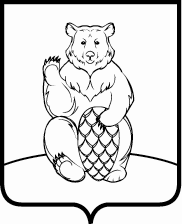 СОВЕТ ДЕПУТАТОВПОСЕЛЕНИЯ МИХАЙЛОВО-ЯРЦЕВСКОЕ В ГОРОДЕ МОСКВЕ  Р Е Ш Е Н И Е 20 октября 2016г. 								                    №7/15С целью приведения в соответствие с действующим законодательством «Положения о предоставлении муниципального специализированного жилищного фонда поселения Михайлово-Ярцевское в г.Москве», руководствуясь  Федеральным законом №131-ФЗ от 06.10.2003г. «Об общих принципах организации местного самоуправления в Российской Федерации», Законом города Москвы от 06.11.2002г. №56 «Об организации местного самоуправления в городе Москве», Уставом поселения Михайлово-Ярцевское,Совет депутатов поселения Михайлово-Ярцевское РЕШИЛ:1. Внести в решение Совета депутатов поселения Михайлово-Ярцевское от 07.11.2013г. №7/12 «Об утверждении Положения о предоставлении муниципального специализированного жилищного фонда поселения Михайлово-Ярцевское в г.Москве» (далее – «Положение») следующие изменения:1.1. фразу «Глава поселения» заменить фразой «Глава администрации поселения» по всему тексту Положения в соответствующем падеже;1.2. в пункте 1.14 Положения – цифры «1.5.» заменить цифрами «2.3.»;1.3. в пункте 2.1 Положения – фразу «учреждениями сферы здравоохранения, образования, культуры, спорта, предприятиями сферы жилищно-коммунального хозяйства» - исключить;1.4. в пункте 2.1 Положения – фразу «участковые уполномоченные полиции» заменить фразой «участкового уполномоченного полиции по обслуживанию территории поселения Михайлово-Ярцевское»;1.5. в подпункте 3 части 1 пункта 2.3 Положения – фразу «культуры и спорта» - исключить;1.6. подпункты 4, 5, 6 части 1 пункта 2.3. Положения – исключить;1.7. подпункт 7 части 1 пункта 2.3 Положения принять в следующей редакции: «7) участковому уполномоченному полиции по обслуживанию территории поселения Михайлово-Ярцевское.»;1.8. часть 2 пункта 2.3 Положения, после слов «Участковым уполномоченным полиции» дополнить фразой – «по обслуживанию территории поселения Михайлово-Ярцевское»;1.9. пункт 2.5 Положения – исключить.2. Опубликовать настоящее решение в бюллетене «Московский муниципальный вестник» и разместить на официальном сайте администрации поселения Михайлово-Ярцевское в информационно-телекоммуникационной сети «Интернет».3. Контроль за исполнением настоящего решения возложить на Главу поселения Г.К. Загорского. Глава поселения  		                                                         Г.К. ЗагорскийО внесении изменений в решение Совета депутатов поселения Михайлово-Ярцевское от 07.11.2013г. №7/12 «Об утверждении Положения о предоставлении муниципального специализированного жилищного фонда поселения Михайлово-Ярцевское в г.Москве»